Alunos de Pós-graduação devem sempre justificar o pedido de trancamento total (ART.60, RES.COMPL. 02/2017 – CEPE: NORMAS GERAIS DE PÓS-GRADUAÇÃO).Expor, no verso deste, a justificativa, anexando comprovação, quando necessário.MOD. DRCA- 2023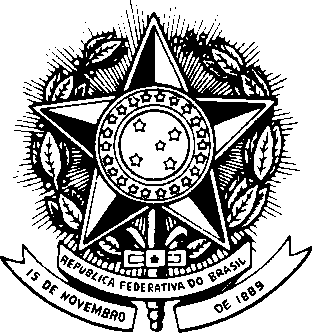 UFMGDRCA - DEPARTAMENTO DE REGISTRO E CONTROLE ACADÊMICOANOUFMGSEM. LETIVOUFMGREQUERIMENTO DE TRANCAMENTO TOTAL DE MATRÍCULA ESTUDANTES DE PÓS-GRADUAÇÃOALUNO(A):ALUNO(A):ALUNO(A):ALUNO(A):ALUNO(A):ALUNO(A):ALUNO(A):ALUNO(A):ALUNO(A):NOME:NOME:NOME:NOME:NOME:NOME:NO DE REGISTRONO DE REGISTRONO DE REGISTROCURSOCURSOCURSOCURSOCURSOCURSOFORMA DE INGRESSO NA UFMGFORMA DE INGRESSO NA UFMGFORMA DE INGRESSO NA UFMGENDEREÇO (RUA, AVENIDA, ETC.)ENDEREÇO (RUA, AVENIDA, ETC.)ENDEREÇO (RUA, AVENIDA, ETC.)ENDEREÇO (RUA, AVENIDA, ETC.)ENDEREÇO (RUA, AVENIDA, ETC.)ENDEREÇO (RUA, AVENIDA, ETC.)Nº:Nº:APT.BAIRRO:CIDADE:CIDADE:CIDADE:UF:CEP:CEP:TELEFONE:TELEFONE:O(A) ALUNO(A) ABAIXO ASSINADO(A) REQUER TRANCAMENTO TOTAL POR	SEMESTRE(S): 	/	;	/	;	/	. 	/	/	DATA	ASSINATURA DO REQUERENTEO(A) ALUNO(A) ABAIXO ASSINADO(A) REQUER TRANCAMENTO TOTAL POR	SEMESTRE(S): 	/	;	/	;	/	. 	/	/	DATA	ASSINATURA DO REQUERENTEO(A) ALUNO(A) ABAIXO ASSINADO(A) REQUER TRANCAMENTO TOTAL POR	SEMESTRE(S): 	/	;	/	;	/	. 	/	/	DATA	ASSINATURA DO REQUERENTEO(A) ALUNO(A) ABAIXO ASSINADO(A) REQUER TRANCAMENTO TOTAL POR	SEMESTRE(S): 	/	;	/	;	/	. 	/	/	DATA	ASSINATURA DO REQUERENTEO(A) ALUNO(A) ABAIXO ASSINADO(A) REQUER TRANCAMENTO TOTAL POR	SEMESTRE(S): 	/	;	/	;	/	. 	/	/	DATA	ASSINATURA DO REQUERENTEO(A) ALUNO(A) ABAIXO ASSINADO(A) REQUER TRANCAMENTO TOTAL POR	SEMESTRE(S): 	/	;	/	;	/	. 	/	/	DATA	ASSINATURA DO REQUERENTEO(A) ALUNO(A) ABAIXO ASSINADO(A) REQUER TRANCAMENTO TOTAL POR	SEMESTRE(S): 	/	;	/	;	/	. 	/	/	DATA	ASSINATURA DO REQUERENTEO(A) ALUNO(A) ABAIXO ASSINADO(A) REQUER TRANCAMENTO TOTAL POR	SEMESTRE(S): 	/	;	/	;	/	. 	/	/	DATA	ASSINATURA DO REQUERENTEO(A) ALUNO(A) ABAIXO ASSINADO(A) REQUER TRANCAMENTO TOTAL POR	SEMESTRE(S): 	/	;	/	;	/	. 	/	/	DATA	ASSINATURA DO REQUERENTERESERVADO À SECRETARIA DO COLEGIADO DO CURSO:RESERVADO À SECRETARIA DO COLEGIADO DO CURSO:RESERVADO À SECRETARIA DO COLEGIADO DO CURSO:RESERVADO À SECRETARIA DO COLEGIADO DO CURSO:RESERVADO À SECRETARIA DO COLEGIADO DO CURSO:RESERVADO À SECRETARIA DO COLEGIADO DO CURSO:RESERVADO À SECRETARIA DO COLEGIADO DO CURSO:RESERVADO À SECRETARIA DO COLEGIADO DO CURSO:RESERVADO À SECRETARIA DO COLEGIADO DO CURSO:SITUAÇÃO DO(A) ALUNO(A) NO SISTEMA ACADÊMICO:SITUAÇÃO DO(A) ALUNO(A) NO SISTEMA ACADÊMICO:SITUAÇÃO DO(A) ALUNO(A) NO SISTEMA ACADÊMICO:TRANCAMENTO(S) ANTERIOR(ES):TRANCAMENTO(S) ANTERIOR(ES):TRANCAMENTO(S) ANTERIOR(ES):TRANCAMENTO(S) ANTERIOR(ES):TRANCAMENTO(S) ANTERIOR(ES):TRANCAMENTO(S) ANTERIOR(ES):SITUAÇÃO DO(A) ALUNO(A) NO SISTEMA ACADÊMICO:SITUAÇÃO DO(A) ALUNO(A) NO SISTEMA ACADÊMICO:SITUAÇÃO DO(A) ALUNO(A) NO SISTEMA ACADÊMICO:ANO/SEMESTRETIPO (COM OU SEM JUSTIFICATIVA)TIPO (COM OU SEM JUSTIFICATIVA)TIPO (COM OU SEM JUSTIFICATIVA)TIPO (COM OU SEM JUSTIFICATIVA)TIPO (COM OU SEM JUSTIFICATIVA)MATRICULADOMATRICULADOMATRICULADOMATRICULADOMATRICULADOMATRICULADONÃO MATRICULADONÃO MATRICULADONÃO MATRICULADONÃO MATRICULADONÃO MATRICULADONÃO MATRICULADOEXCLUÍDOEXCLUÍDOEXCLUÍDOEXCLUÍDOEXCLUÍDOEXCLUÍDO 	/	/	DATA	SECRETÁRIO(A) 	/	/	DATA	SECRETÁRIO(A) 	/	/	DATA	SECRETÁRIO(A) 	/	/	DATA	SECRETÁRIO(A) 	/	/	DATA	SECRETÁRIO(A) 	/	/	DATA	SECRETÁRIO(A) 	/	/	DATA	SECRETÁRIO(A) 	/	/	DATA	SECRETÁRIO(A) 	/	/	DATA	SECRETÁRIO(A)RESERVADO AO(A) ORIENTADOR(A) (Art. 60 § 2º RES.COMPL. 02/2017 – CEPE: NORMAS GERAIS DE PÓS- GRADUAÇÃO)RESERVADO AO(A) ORIENTADOR(A) (Art. 60 § 2º RES.COMPL. 02/2017 – CEPE: NORMAS GERAIS DE PÓS- GRADUAÇÃO)RESERVADO AO(A) ORIENTADOR(A) (Art. 60 § 2º RES.COMPL. 02/2017 – CEPE: NORMAS GERAIS DE PÓS- GRADUAÇÃO)RESERVADO AO(A) ORIENTADOR(A) (Art. 60 § 2º RES.COMPL. 02/2017 – CEPE: NORMAS GERAIS DE PÓS- GRADUAÇÃO)RESERVADO AO(A) ORIENTADOR(A) (Art. 60 § 2º RES.COMPL. 02/2017 – CEPE: NORMAS GERAIS DE PÓS- GRADUAÇÃO)RESERVADO AO(A) ORIENTADOR(A) (Art. 60 § 2º RES.COMPL. 02/2017 – CEPE: NORMAS GERAIS DE PÓS- GRADUAÇÃO)RESERVADO AO(A) ORIENTADOR(A) (Art. 60 § 2º RES.COMPL. 02/2017 – CEPE: NORMAS GERAIS DE PÓS- GRADUAÇÃO)RESERVADO AO(A) ORIENTADOR(A) (Art. 60 § 2º RES.COMPL. 02/2017 – CEPE: NORMAS GERAIS DE PÓS- GRADUAÇÃO)RESERVADO AO(A) ORIENTADOR(A) (Art. 60 § 2º RES.COMPL. 02/2017 – CEPE: NORMAS GERAIS DE PÓS- GRADUAÇÃO)ANUÊNCIA:	Sim	Não 	/	/		ASS.:  	DATAANUÊNCIA:	Sim	Não 	/	/		ASS.:  	DATAANUÊNCIA:	Sim	Não 	/	/		ASS.:  	DATAANUÊNCIA:	Sim	Não 	/	/		ASS.:  	DATAANUÊNCIA:	Sim	Não 	/	/		ASS.:  	DATAANUÊNCIA:	Sim	Não 	/	/		ASS.:  	DATAANUÊNCIA:	Sim	Não 	/	/		ASS.:  	DATAANUÊNCIA:	Sim	Não 	/	/		ASS.:  	DATAANUÊNCIA:	Sim	Não 	/	/		ASS.:  	DATARESERVADO AO COLEGIADO DO CURSORESERVADO AO COLEGIADO DO CURSORESERVADO AO COLEGIADO DO CURSORESERVADO AO COLEGIADO DO CURSORESERVADO AO COLEGIADO DO CURSORESERVADO AO COLEGIADO DO CURSORESERVADO AO COLEGIADO DO CURSORESERVADO AO COLEGIADO DO CURSORESERVADO AO COLEGIADO DO CURSODECISÃO DO COLEGIADO:DECISÃO DO COLEGIADO:DEFERIDODEFERIDOINDEFERIDOINDEFERIDOINDEFERIDOCONCEDIDO O TRANCAMENTO TOTAL DE MATRICULA POR	SEMESTRE(S), COM RETORNO NO 	 SEMESTRE DE  	CONCEDIDO O TRANCAMENTO TOTAL DE MATRICULA POR	SEMESTRE(S), COM RETORNO NO 	 SEMESTRE DE  	CONCEDIDO O TRANCAMENTO TOTAL DE MATRICULA POR	SEMESTRE(S), COM RETORNO NO 	 SEMESTRE DE  	CONCEDIDO O TRANCAMENTO TOTAL DE MATRICULA POR	SEMESTRE(S), COM RETORNO NO 	 SEMESTRE DE  	CONCEDIDO O TRANCAMENTO TOTAL DE MATRICULA POR	SEMESTRE(S), COM RETORNO NO 	 SEMESTRE DE  	CONCEDIDO O TRANCAMENTO TOTAL DE MATRICULA POR	SEMESTRE(S), COM RETORNO NO 	 SEMESTRE DE  	CONCEDIDO O TRANCAMENTO TOTAL DE MATRICULA POR	SEMESTRE(S), COM RETORNO NO 	 SEMESTRE DE  	CONCEDIDO O TRANCAMENTO TOTAL DE MATRICULA POR	SEMESTRE(S), COM RETORNO NO 	 SEMESTRE DE  	CONCEDIDO O TRANCAMENTO TOTAL DE MATRICULA POR	SEMESTRE(S), COM RETORNO NO 	 SEMESTRE DE  	 	/	/	DATA 	/	/	DATACOORDENADOR(A)COORDENADOR(A)COORDENADOR(A)COORDENADOR(A)COORDENADOR(A)COORDENADOR(A)COORDENADOR(A)DECISÃO COMUNICADA AO ALUNO PELA SECRETARIA DO COLEGIADO:- PELO OFÍCIO NO	VERBALMENTE EM:	/	/	POR E-MAIL EM:	/	/	ASS.:  	DECISÃO COMUNICADA AO ALUNO PELA SECRETARIA DO COLEGIADO:- PELO OFÍCIO NO	VERBALMENTE EM:	/	/	POR E-MAIL EM:	/	/	ASS.:  	DECISÃO COMUNICADA AO ALUNO PELA SECRETARIA DO COLEGIADO:- PELO OFÍCIO NO	VERBALMENTE EM:	/	/	POR E-MAIL EM:	/	/	ASS.:  	DECISÃO COMUNICADA AO ALUNO PELA SECRETARIA DO COLEGIADO:- PELO OFÍCIO NO	VERBALMENTE EM:	/	/	POR E-MAIL EM:	/	/	ASS.:  	DECISÃO COMUNICADA AO ALUNO PELA SECRETARIA DO COLEGIADO:- PELO OFÍCIO NO	VERBALMENTE EM:	/	/	POR E-MAIL EM:	/	/	ASS.:  	DECISÃO COMUNICADA AO ALUNO PELA SECRETARIA DO COLEGIADO:- PELO OFÍCIO NO	VERBALMENTE EM:	/	/	POR E-MAIL EM:	/	/	ASS.:  	DECISÃO COMUNICADA AO ALUNO PELA SECRETARIA DO COLEGIADO:- PELO OFÍCIO NO	VERBALMENTE EM:	/	/	POR E-MAIL EM:	/	/	ASS.:  	DECISÃO COMUNICADA AO ALUNO PELA SECRETARIA DO COLEGIADO:- PELO OFÍCIO NO	VERBALMENTE EM:	/	/	POR E-MAIL EM:	/	/	ASS.:  	DECISÃO COMUNICADA AO ALUNO PELA SECRETARIA DO COLEGIADO:- PELO OFÍCIO NO	VERBALMENTE EM:	/	/	POR E-MAIL EM:	/	/	ASS.:  	RECIBOO(A) ALUNO(A)				NO	PROTOCOLOU REQUERIMENTO DE TRANCAMENTO TOTAL DE MATRÍCULA EM	/	/	NOME LEGÍVEL DO (A) FUNCIONÁRIO(A) DO COLEGIADO	ASSINATURA